Publicado en España el 20/05/2016 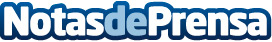 HIB: Nueva Imagen y referencias relevantes tras su fusiónHigh Identity Buildings, S.L (www.hiblab.com) empresa especializada en servicios de Lab-Planning, Ingeniería y Arquitectura para instalaciones científicas, se consolida internacionalmente tras su reciente fusión con S*Concept Desarrollos Integrales (fabricante de soluciones industrializadas)Datos de contacto:Javier Aguirrehiblab@hiblab.comNota de prensa publicada en: https://www.notasdeprensa.es/hib-nueva-imagen-y-referencias-relevantes-tras Categorias: Internacional Nacional Inmobiliaria Recursos humanos Otros Servicios Innovación Tecnológica Otras ciencias Arquitectura http://www.notasdeprensa.es